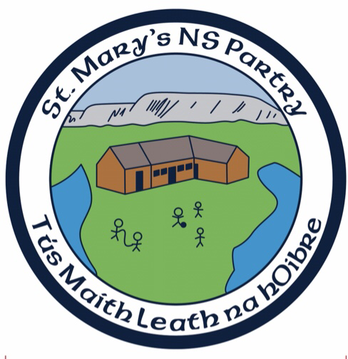 Admission Policy of St Mary’s National SchoolSchool Address: Partry, Claremorris, Co. Mayo, F12XO32 School Website: https://www.stmarysnspartry.com/Email Address: stmarysns2017@gmail.comRoll number: 20499DSchool Patron: Archbishop Francis DuffyIntroduction This Admission Policy complies with the requirements of the Education Act 1998, the Education (Admission to Schools) Act 2018, and the Equal Status Act 2000. In drafting this policy, the board of management of the school has consulted with school staff, the school patron and with parents of children attending the school.The policy was approved by the school patron.The relevant dates and timelines for St Mary’s National School admission process are set out in the school’s annual admission notice which is published annually on the school’s website at least one week before the commencement of the admission process for the school year concerned.This policy must be read in conjunction with the annual admission notice for the school year concerned.The application form for admission is published on the school’s website and will be made available in hardcopy to any person who requests it.Characteristic spirit and general objectives of the schoolSt. Mary’s National School is a Catholic co-education primary school with a Catholic ethos under the patronage of the Archbishop of Tuam. “Catholic Ethos” is the context of a Catholic primary school means the ethos and characteristic spirit of the Roman Catholic Church, which aims at promoting:The full and harmonious development of all aspects of the person of the pupil, including the intellectual, physical, cultural, moral and spiritual aspects; andA living relationship with God and with other people; andTo give our children the basic training they need so that they will grow up to be integrated and self-reliant people who experience God in their lives. This training is spiritual, moral, intellectual, emotional, physical and social.A school climate of trust and love where each child is valued as an individual is helped to develop a sense of his/her own worth and is aware of the contribution he/she can make to the society in which he/she lives.To foster loyalty, mutual respect and respect for all mankind.To foster respect for the environment.To enable our pupils to become good Christians and good citizens.To encourage parents to support the educational efforts of the school and to utilise the structures offered to ensure positive parental involvementTo encourage close partnership with parents, management and clergy in order to ensure that the aims of the school are achieved.To encourage close partnership with parents, pupils, management and teachers to ensure that the school remains faithful to principles of Christian education.To introduce our pupils to the truth that they may know it, to the good that they may love it and to the beautiful that they may delight in it.Admission Statement St Mary’s National School will not discriminate in its admission of a student to the school on any of the following:the gender ground of the student or the applicant in respect of the student concerned,the civil status ground of the student or the applicant in respect of the student concerned,the family status ground of the student or the applicant in respect of the student concerned,the sexual orientation ground of the student or the applicant in respect of the student concerned,the religion ground of the student or the applicant in respect of the student concerned,the disability ground of the student or the applicant in respect of the student concerned,the ground of race of the student or the applicant in respect of the student concerned,the Traveller community ground of the student or the applicant in respect of the student concerned, or the ground that the student or the applicant in respect of the student concerned has special educational needsAs per section 61 (3) of the Education Act 1998, ‘gender ground’, ‘civil status ground’, ‘family status ground’, ‘sexual orientation ground’, ‘religion ground’, ‘disability ground’, ‘ discriminate’, ‘ground of race’ and ‘Traveller community ground’ shall be construed in accordance with section 3 of the Equal Status Act 2000.Categories of Special Educational Needs catered for in the school/special classAdmission of StudentsThis school shall admit each student seeking admission except where –the school is oversubscribed (please see section 6 below for further details)a parent of a student, when required by the principal in accordance with section 23(4) of the Education (Welfare) Act 2000, fails to confirm in writing that the code of behaviour of the school is acceptable to him or her and that he or she shall make all reasonable efforts to ensure compliance with such code by the studentOversubscriptionIn the event that the school is oversubscribed, the school will, when deciding on applications for admission, apply the following selection criteria in the order listed below to those applications that are received within the timeline for receipt of applications as set out in the school’s annual admission notice: In the event that there are two or more students tied for a place or places in any of the selection criteria categories above (the number of applicants exceeds the number of remaining places), the following arrangements will apply:What will not be considered or taken into accountIn accordance with section 62(7) (e) of the Education Act, the school will not consider or take into account any of the following in deciding on applications for admission or when placing a student on a waiting list for admission to the school:Decisions on applications All decisions on applications for admission to St Mary’s National School will be based on the following:Our school’s admission policyThe school’s annual admission notice (where applicable)The information provided by the applicant in the school’s official application form received during the period specified in our annual admission notice for receiving applications(Please see section 14 below in relation to applications received outside of the admissions period and section 15 below in relation to applications for places in years other than the intake group.)Selection criteria that are not included in our school admission policy will not be used to make a decision on an application for a place in our school.Notifying applicants of decisionsApplicants will be informed in writing as to the decision of the school, within the timeline outlined in the annual admissions notice. If a student is not offered a place in our school, the reasons why they were not offered a place will be communicated in writing to the applicant, including, where applicable, details of the student’s ranking against the selection criteria and details of the student’s place on the waiting list for the school year concerned.  Applicants will be informed of the right to seek a review/right of appeal of the school’s decision (see section 18 below for further details). Acceptance of an offer of a place by an applicantIn accepting an offer of admission from St Mary’s National School, you must indicate—(i) whether or not you have accepted an offer of admission for another school or schools. If you have accepted such an offer, you must also provide details of the offer or offers concerned and(ii) whether or not you have applied for and are awaiting confirmation of an offer of admission from another school or schools, and if so, you must provide details of the other school or schools concerned.Circumstances in which offers may not be made or may be withdrawnAn offer of admission may not be made or may be withdrawn by St Mary’s National School where—it is established that information contained in the application is false or misleading.an applicant fails to confirm acceptance of an offer of admission on or before the date set out in the annual admission notice of the school.the parent of a student, when required by the principal in accordance with section 23(4) of the Education (Welfare) Act 2000, fails to confirm in writing that the code of behaviour of the school is acceptable to him or her and that he or she shall make all reasonable efforts to ensure compliance with such code by the student; oran applicant has failed to comply with the requirements of ‘acceptance of an offer’ as set out in section 10 above.Sharing of Data with other schoolsApplicants should be aware that section 66(6) of the Education (Admission to Schools) Act 2018 allows for the sharing of certain information between schools in order to facilitate the efficient admission of students. Section 66(6) allows a board to provide a patron or another board of management with a list of the students in relation to whom—(i) an application for admission to the school has been received,(ii) an offer of admission to the school has been made, or(iii) an offer of admission to the school has been accepted.The list may include any or all of the following:(i) the date on which an application for admission was received by the school;(ii) the date on which an offer of admission was made by the school;(iii) the date on which an offer of admission was accepted by an applicant;(iv) a student’s personal details including his or her name, address, date of birth and personal public service number (within the meaning of section 262 of the Social Welfare Consolidation Act 2005).Waiting list in the event of oversubscriptionIn the event of there being more applications to the school year concerned than places available, a waiting list of students whose applications for admission to St Mary’s National School were unsuccessful due to the school being oversubscribed will be compiled and will remain valid for the school year in which admission is being sought.Placement on the waiting list of St Mary’s National School is in the order of priority assigned to the students’ applications after the school has applied the selection criteria in accordance with this admission policy.  Offers of any subsequent places that become available for and during the school year in relation to which admission is being sought will be made to those students on the waiting list, in accordance with the order of priority in relation to which the students have been placed on the list.Late ApplicationsAll applications for admission received after the closing date as outlined in the annual admission notice will be considered and decided upon in accordance with our school’s admissions policy, the Education Admissions to School Act 2018 and any regulations made under that Act. Late applicants will be notified of the decision in respect of their application no later than three weeks after the date on which the school received the application. Late applicants will be offered a place if there is a place available. In the event that there is no place available, the name of the applicant will be added to the waiting list as set out in Section. Procedures for admission of students to other years and during the school yearDeclaration in relation to the non-charging of feesThis rule applies to all schools.The board of St Mary’s National School or any persons acting on its behalf will not charge fees for or seek payment or contributions (howsoever described) as a condition of-an application for admission of a student to the school, orthe admission or continued enrolment of a student in the school. Arrangements regarding students not attending religious instruction This section must be completed by schools that provide religious instruction to students.Reviews/appealsReview of decisions by the board of ManagementThe parent of the student, or in the case of a student who has reached the age of 18 years, the student, may request the board to review a decision to refuse admission. Such requests must be made in accordance with Section 29C of the Education Act 1998.    The timeline within which such a review must be requested and the other requirements applicable to such reviews are set out in the procedures determined by the Minister under section 29B of the Education Act 1998 which are published on the website of the Department of Education.The board will conduct such reviews in accordance with the requirements of the procedures determined under Section 29B and with section 29C of the Education Act 1998.Note:  Where an applicant has been refused admission due to the school being oversubscribed, the applicant must request a review of that decision by the board of management prior to making an appeal under section 29 of the Education Act 1998.Where an applicant has been refused admission due to a reason other than the school being oversubscribed, the applicant may request a review of that decision by the board of management prior to making an appeal under section 29 of the Education Act 1998.   Right of appealUnder Section 29 of the Education Act 1998, the parent of the student, or in the case of a student who has reached the age of 18 years, the student, may appeal a decision of this school to refuse admission.  An appeal may be made under Section 29 (1)(c)(i) of the Education Act 1998 where the refusal to admit was due to the school being oversubscribed.An appeal may be made under Section 29 (1)(c)(ii) of the Education Act 1998 where the refusal to admit was due a reason other than the school being oversubscribed.Where an applicant has been refused admission due to the school being oversubscribed, the applicant must request a review of that decision by the board of management prior to making an appeal under section 29 of the Education Act 1998. (see Review of decisions by the Board of Management)Where an applicant has been refused admission due to a reason other than the school being oversubscribed, the applicant may request a review of that decision by the board of management prior to making an appeal under section 29 of the Education Act 1998. (see Review of decisions by the Board of Management)Appeals under Section 29 of the Education Act 1998 will be considered and determined by an independent appeals committee appointed by the Minister for Education.    The timeline within which such an appeal must be made and the other requirements applicable to such appeals are set out in the procedures determined by the Minister under section 29B of the Education Act 1998 which are published on the website of the Department of Education and Skills.Ratification and ReviewThis policy was ratified by the Board on the date below. It is applicable from the date below and subject to regular review by the Board. Revised copies/updates of the policy are available on the school website and issued in hardcopy upon request.St Mary’s National School will cooperate with the National Council for Special Education in the performance by the Council of its functions under the Education for Persons with Special Educational Needs Act 2004 relating to the provision of education to children with special educational needs, including in particular by the provision and operation of a special class or classes when requested to do so by the Council. St Mary’s National School will comply with any direction served on the patron or the board, as the case may be, under section 37A and any direction served by the board under section 67(4B) of the Education Act. All Denominational Schools St Mary’s National School is a school whose objective is to provide education in an environment which promotes certain religious values and does not discriminate where it refuses to admit as a student a person who is not Roman Catholic and it is proved that the refusal is essential to maintain the ethos of the school.In the case of a special school: N/AIn the case of a mainstream school with a SEN class attached: N/ASt Mary’s National School is a mainstream school. It does not have a Special Class or ASD Class. Pupils with Special Educational Needs (SEN) are catered for by their mainstream class teacher with the support of the Special Education Teacher. They will be resourced in accordance with the level of resources provided by the Department of Education and Science.All Denominational SchoolsSt Mary’s National School is a Catholic school and may refuse to admit as a student a person who is not of Roman Catholic faith where it is proved that the refusal is essential to maintain the ethos of the school.Junior Infant Enrolment Criteria:Priority is given to brothers and sisters of children already in St Mary’s National School or who have attended this school in the past. If the class is oversubscribed on the basis of this criterion, then places will be allocated on the basis of age, starting with the oldest applicant, until all places are allocated.Families whose primary residence is eitherIn the immediate area of Ballyovey Parish, starting closest to the school and radiating outwards from the school within the parish.OrIn Ballyovey Parish within a two mile distance by road from the school. If the class is oversubscribed within the application of this particular criterion, then the furthest from the school from either (a) or (b) will be eliminated first.Children of parents or who have grandparents who are past pupils of the school. If the class is oversubscribed within the application of this particular criterion, then those whose primary residence is furthest from the school will be eliminated first.If space is still available, class numbers are completed from the Waiting List, which is compiled and ordered according to the date of the original application. The criteria are listed in order of priority; when spaces are allocated under criterion 1 and space is still available, then criterion 2 comes into play and so on. This prioritisation proceeds until all places have been allocated.All children enrolled are expected to comply with and support the school’s Code of Behaviour, as well as the school’s designated policies on Curriculum, Organisation and Management. Parents must confirm in writing that the Code of Behaviour of the school is acceptable to him or her and that he or she shall make all reasonable efforts to ensure compliance with such code by the student.In the event that there are two or more students tied for a place or places in any of the selection criteria categories above, then places will be allocated on the basis of age, starting with the oldest applicant, until all places are allocated.a student’s prior attendance at a pre-school or pre-school service, including naíonraí, the payment of fees or contributions (howsoever described) to the school; a student’s academic ability, skills or aptitude;the occupation, financial status, academic ability, skills or aptitude of a student’s parents;a requirement that a student, or his or her parents, attend an interview, open day or other meeting as a condition of admission; a student’s connection to the school by virtue of a member of his or her family attending or having previously attended the school; other than, in the case of the school wishing to include a selection criteria based on (1) siblings of a student attending or having attended the school and/or (2) parents or grandparents of a student having attended the school. In relation to (2) parents and grandparents having attended, a school may only apply this criteria to a maximum of 25% of the available spaces as set out in the school’s annual admission notice).the date and time on which an application for admission was received by the school, This is subject to the application being received at any time during the period specified for receiving applications set out in the annual admission notice of the school for the school year concerned.This is also subject to the school making offers based on existing waiting lists (up until 31st January 2025 only).The procedures of the school in relation to the admission of students who are not already admitted to the school to classes or years other than the school’s intake group are as follows: Criteria for enrolment to Senior Infants-Sixth ClassesPriority is given to brothers and sisters of children already in the school or who have attended the school in the past.Families whose primary residence is eitherIn the immediate areas of Ballyovey Parish, starting closest to the school and radiating outwards from the school within the parish.OrIn Ballyovey Parish within a two mile distance by road from the school, or who are in the process of moving to either of these areas.Children of parents or grandparents who are past pupils of the school.All children enrolled are expected to comply with and support the school’s Code of Behaviour, as well as the school’s designated policies on Curriculum, Organisation ad Management. Parents must confirm in writing that the Code of Behaviour of the school is acceptable to him or her and that he or she shall make all reasonable efforts to ensure compliance with such code by the student.The procedures of the school in relation to the admission of ostudents who are not already admitted to the school, after the commencement of the school year in which admission is sought, are as follows:Admission Application Forms are available from the principal.Failure to complete forms will result in refusal to admit the applicant.Parents/Guardians must confirm in writing that the Code of Behaviour of the school is acceptable to him or her and that he or she shall make all reasonable efforts to ensure compliance with such code by the student.Applicants will be notified in writing of the decision in respect of their application no later than three weeks after the date on which the school received the application.All children enrolled are expected to comply with and support the school’s Code of Behaviour, as well as the school’s designated policies on Curriculum, Organisation and Management.The following are the school’s arrangements for students, where the parents or in the case of a student who has reached the age of 18 years, the student, who has requested that the student attend the school without attending religious instruction in the school.  These arrangements will not result in a reduction in the school day of such students:A written request should be made to the principal of the school. A meeting will then be arranged with the parent(s) or the student as the case may be, to discuss how the request may be accommodated by the school. 